Horse Management Seminar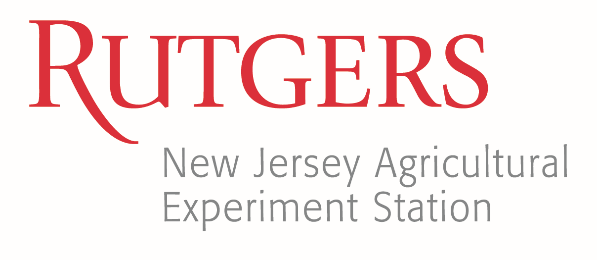 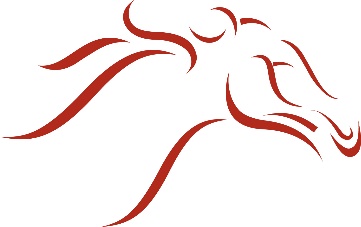 PROGRAMVIRTUAL 2021 EditionFebruary 1st, 8th, 15th, 20216:30 – 8:30 pm each nightHealth – 1st6:30-6:40	Welcome and Speaker Introductions – Dr. Carey Williams, Equine Extension Specialist6:40-7:20	“Economical Veterinary Care” – Dr. Michael Fugaro, Mountain Pointe Equine, Hackettstown, NJ7:20-7:30	Words from our Sponsors7:30-8:10	“Tips for Keeping your Horse Sound” – Dr. Lynsey Makkreel, Foundation Equine, Bordentown, NJ8:10-8:30	‘Ask the Expert’ panel – Dr. Michael Fugaro, Dr. Lynsey Makkreel, Dr. Carey Williams (moderator)Behavior and Training – 8th6:30-6:40	Welcome and Speaker Introductions – Dr. Carey Williams, Equine Extension Specialist6:40-7:20	“Evaluating Horse Welfare” Dr. Sara Malone, and Ellen Rankins, Rutgers University7:20-7:30	Words from our Sponsors7:30-8:10	“Using Learning Theory to Train Horses” Angelo Telatin, Delaware Valley University8:10-8:30	‘Ask the Expert’ panel – Angelo Telatin, Dr. Sara Malone, Dr. Carey Williams (moderator)Nutrition – 15th6:30-6:40	Welcome and Speaker Introductions – Dr. Carey Williams, Equine Extension Specialist6:40-7:20	“Fiber and its Importance in Horses” – Dr. Burt Staniar, Penn State University7:20-7:30	Words from our Sponsors - Standlee Premium Western Forage®, Triple Crown Feeds7:30-8:10	“Forage/Pasture Practical Research you can use” – Dr. Krishona Martinson, University of Minnesota 8:10-8:30	‘Ask the Expert’ panel – Dr. Burt Staniar, Dr. Krishona Martinson, Dr. Carey Williams (moderator)